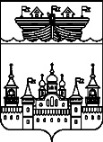 ЗЕМСКОЕ СОБРАНИЕ ВОСКРЕСЕНСКОГО МУНИЦИПАЛЬНОГО РАЙОНА НИЖЕГОРОДСКОЙ ОБЛАСТИРЕШЕНИЕ12 ноября 2019 года	№109Об утверждении протокола счетной комиссии для определения итогов открытого голосования по избранию главы местного самоуправления Воскресенского муниципального района Нижегородской области № 1 от 12 ноября 2019 годаВ соответствии со статьей 29 Устава Воскресенского муниципального района Нижегородского области, принятого постановлением Земского собрания Воскресенского района от 29.08.2005 №37, статьей 6.1 Регламента Земского собрания Воскресенского муниципального района Нижегородской области, утвержденного решением Земского собрания Воскресенского муниципального района Нижегородской области от 19.11.2010 № 112, рассмотрев протокол счетной комиссии для определения итогов открытого голосования по избранию главы местного самоуправления Воскресенского муниципального района Нижегородской области № 1 от 12 ноября 2019 года,Земское собрание района решило:Утвердить протокол счетной комиссии для определения итогов открытого голосования по избранию главы местного самоуправления Воскресенского муниципального района Нижегородской области № 1 от 12 ноября 2019 года.Председатель Земского собрания района		С.И.Доронин